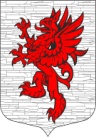 Местная администрациямуниципального образования Лопухинское сельское поселениемуниципального образования Ломоносовского муниципального районаЛенинградской областиПОСТАНОВЛЕНИЕот 26 декабря 2020 года 									№ 206Об утверждении порядка создания и работы муниципальной комиссиипо обследованию жилых помещений инвалидов и общего имущества в многоквартирных домах, в которых проживают инвалиды, входящих в состав муниципального жилищного фонда муниципального образования Лопухинское сельское поселение МО Ломоносовский муниципальный район Ленинградской области В целях исполнения Постановления Правительства Российской Федерации от 09.07.2016 года № 649 «О мерах по приспособлению жилых помещений и общего имущества в многоквартирном доме с учетом потребностей инвалидов»Создать и утвердить состав муниципальной комиссии по обследованию жилых помещений инвалидов и общего имущества в многоквартирных домах, в которых проживают инвалиды, входящих в состав муниципального жилищного фонда муниципального образования Лопухинское сельское поселение МО Ломоносовский муниципальный район Ленинградской области, согласно приложению № 1 к настоящему постановлению.  Утвердить Положение о муниципальной комиссии по обследованию жилых помещений инвалидов и общего имущества в многоквартирных домах, в которых проживают инвалиды, входящих в состав муниципального жилищного фонда муниципального образования Лопухинское сельское поселение МО Ломоносовский муниципальный район Ленинградской области, согласно приложению № 2 к настоящему постановлению.  Постановление от 22.02.2019 г. № 40 считать утратившим силу.Настоящее постановление подлежит обнародованию на официальном  сайте МО Лопухинское сельское поселение МО Ломоносовский муниципальный района Ленинградской области в сети Интернет.Контроль за исполнением настоящего постановления оставляю за собой.Глава администрацииМО Лопухинское сельское поселение					Е.Н.Абакумов					                             Утвержденпостановлением администрации муниципального образования Лопухинское сельское поселение  от 26 декабря 2020 года № 206 (приложение № 1)Состав муниципальной комиссии по обследованию жилых помещений инвалидов и общего имущества в многоквартирных домах, в которых проживают инвалиды, входящих в состав муниципального жилищного фонда муниципального образования Лопухинское сельское поселение МО Ломоносовский муниципальный район Ленинградской областиПредседатель Комиссии – Абакумов Евгений Николаевич - глава администрации муниципального образования Лопухинское сельское поселение МО Ломоносовский муниципальный район Ленинградской области;Заместитель Председателя Комиссии – Яковлева Ольга Николаевна специалист администрации муниципального образования Лопухинское сельское поселение МО Ломоносовский муниципальный район Ленинградской области;Секретарь Комиссии – Смоличева  Светлана Владимировна – ведущий специалист администрации муниципального образования Лопухинское сельское поселение МО Ломоносовский муниципальный район Ленинградской области;Члены Комиссии:Представитель сектора государственных программ и капитального строительства администрации МО Ломоносовский муниципальный район Ленинградской области (по согласованию);Иванова Елена Анатольевна – ведущий специалист муниципального образования Лопухинское сельское поселение МО Ломоносовский муниципальный район Ленинградской области;Кузьмин Александр Леонидович – инженер Лопухинского участка ООО «ИЭК Сервис»;Китова Татьяна Владимировна – депутат муниципального образования Лопухинское сельское поселение МО Ломоносовский муниципальный район Ленинградской области.Утвержденопостановлением администрации муниципального образования Лопухинское сельское поселение  от 26 декабря 2020 года № 206 (приложение № 2)ПОЛОЖЕНИЕ о муниципальной комиссии по обследованию жилых помещений инвалидов и общего имущества в многоквартирных домах, в которых проживают инвалиды, входящих в состав муниципального жилищного фонда муниципального образования Лопухинское сельское поселение МО Ломоносовский муниципальный район Ленинградской области1. Общие положенияНастоящее положение о муниципальной комиссии по обследованию жилых помещений инвалидов и общего имущества в многоквартирных домах, в которых проживают инвалиды, входящих в состав муниципального жилищного фонда муниципального образования Лопухинское сельское поселение МО Ломоносовский муниципальный район Ленинградской области (далее - Положение) определяет порядок формирования и деятельности муниципальной комиссии по обследованию жилых помещений инвалидов и общего имущества  в многоквартирных домах муниципального жилищного фонда, а также частного жилищного фонда (далее - Комиссия).Комиссия руководствуется в своей деятельности Конституцией Российской Федерации, федеральными конституционными законами, федеральными законами, нормативными правовыми актами Президента Российской Федерации, Правительства Российской Федерации, Правительства Ленинградской области,  а также настоящим Положением.Основными задачами Комиссии является обследование жилых помещений инвалидов и общего имущества в многоквартирных домах, в котором проживают инвалиды, с учетом потребностей инвалидов и обеспечения условий их доступности для инвалидов, а также оценки возможностей их приспособления с учетом потребностей инвалидов в зависимости от особенностей ограничения жизнедеятельности, обусловленного инвалидностью лиц, проживающих в таком помещении (далее – обследование жилого помещения инвалидов), в том числе ограничений, вызванных:- стойкими расстройствами двигательной функции, сопряженными с необходимостью использования кресла-коляски, иных вспомогательных средств передвижения;- стойкими расстройствами функции слуха, сопряженными с необходимостью использования вспомогательных средств;- стойкими расстройствами функции зрения, сопряженными с необходимостью использования собаки-проводника, иных вспомогательных средств;- задержками в развитии и другими нарушениями функций организма человека.Состав и полномочия КомиссииКомиссия состоит из председателя Комиссии, заместителя председателя Комиссии, секретаря и членов Комиссии.Заседание Комиссии проводятся по решению председателя Комиссии по мере необходимости. В случае отсутствия председателя его обязанности исполняет заместитель председателя Комиссии.Председатель Комиссии:- осуществляет руководство деятельностью Комиссии - дает поручения членам Комиссии по вопросам, входящим в компетенцию Комиссии; - инициирует проведение заседаний Комиссии (по мере необходимости); - организует контроль за выполнением решений, принятых Комиссией; - представляет Комиссию по вопросам, относящимся к ее компетенции;- осуществляет иные полномочия, необходимые для выполнения задач, возложенных на Комиссию.2.4. Члены Комиссии: - запрашивают и получают в установленном порядке от органов государственной власти, органов местного самоуправления муниципального образования Лопухинское сельское поселение, организаций, должностных лиц и граждан необходимые для осуществления Комиссии материалы, документы и информацию; - рассматривают документы о характеристиках жилищного помещения инвалида, общего имущества в многоквартирном доме, в котором проживает инвалид (технический паспорт (технический план), кадастровый паспорт и иные документы); - рассматривают документы о признании гражданина инвалидом, в том числе выписки из акта медико-социальной экспертизы гражданина, признанного инвалидом; - проводят визуальный, технический осмотр жилищного помещения инвалида (с согласия собственников таких жилых помещений или лиц, проживающих в них на законных основаниях), общего имущества в многоквартирном доме, в котором проживает инвалид, при необходимости проведение дополнительных обследований, испытаний несущих конструкций жилищного здания; - проводят беседы с гражданами, признанными инвалидами, в целях выявления конкретных потребностей в отношении приспособления жилищного помещения; - оценивают необходимость и возможность приспособления жилищного помещения инвалида и общего имущества в многоквартирном доме, в котором проживает инвалид, с учетом потребностей инвалида и обеспечения условий их доступности для инвалида; - выполняют поручения председателя Комиссии; - принимают участие в подготовке материалов к заседаниям Комиссии; - участвуют в заседаниях Комиссии, а в случае невозможности присутствия на заседании Комиссии заблаговременно представляют секретарю Комиссии свое мнение по рассматриваемым вопросам в письменной форме, которое оглашается на заседании Комиссии и приобщается к решению Комиссии; - выражают свое особое мнение в письменной форме в случае несогласия с принятым Комиссией решением; - принимают меры, необходимые для выполнения решений Комиссии.2.5. Секретарь Комиссии: - организует проведение заседаний Комиссии; - информирует членов Комиссии и лиц, привлеченных к участию в работе Комиссии, о повестке заседания Комиссии, дате, месте и времени его проведения. 2.6. В случае отсутствия секретаря Комиссии его полномочия выполняет другой член Комиссии по решению председателя Комиссии.Организация и порядок работы Комиссии3.1. Формами работы Комиссии являются: - обследование жилых помещений инвалидов и общего имущества в многоквартирных домах муниципального жилищного фонда; - заседания Комиссии.          3.2. Заседание Комиссии является правомочным, если на нем присутствуют не менее половины от общего числа членов Комиссии.          3.3. Решения Комиссии принимаются простым большинством голосов от числа присутствующих Комиссии. При равенстве голосов членов Комиссии решающим является голос председателя Комиссии. В случае несогласия с принятым решением члены Комиссии вправе выразить свое особое мнение в письменной форме и приложить его к решению Комиссии. 3.4. По результатам проведения заседания Комиссии в течение пяти рабочих дней оформляется протокол. Протокол подписывается всеми членами Комиссии, присутствующими на заседании.Оформление результатов обследования4.1.  По результатам обследования оформляется акт обследования жилого помещения инвалида и общего имущества в многоквартирном доме, в котором проживает инвалид, в целях их приспособления с учетом потребностей инвалида и обеспечения условий их доступности для инвалида, по форме, утверждённой приказом Министерства строительства и жилищно-коммунального хозяйства Российской Федерации от 23 ноября 2016 года     № 836/пр (далее - акт обследования), содержащий:- описание характеристик жилого помещения инвалида, составленное на основании результатов обследования;- перечень требований из числа требований, предусмотренных разделами III и IV Правил обеспечения условий доступности для инвалидов жилых и общего имущества в многоквартирном доме, утвержденных Постановлением Правительства Российской Федерации от 09.07.2016 года  № 649 «О мерах по приспособлению жилых помещений и общего имущества в многоквартирном доме с учетом потребностей инвалидов» которым не соответствует обследуемое жилое помещение инвалида (если такие несоответствия были выявлены);- описание характеристик общего имущества в многоквартирном доме, в котором проживает инвалид, составленное на основании результатов обследования;- выводы комиссии о наличии или об отсутствии необходимости приспособления жилого помещения инвалида и общего имущества в многоквартирном доме, в котором проживает инвалид, с учетом потребностей инвалида и обеспечения условий их доступности для инвалида с мотивированным обоснованием;- выводы комиссии о наличии или об отсутствии технической возможности для приспособления жилого помещения инвалида и (или) общего имущества в многоквартирном доме, в котором проживает инвалид, с учетом потребностей инвалида и обеспечения условий их доступности для инвалида с мотивированным обоснованием;- перечень мероприятий по приспособлению жилого помещения инвалида и общего имущества в многоквартирном доме, в котором проживает инвалид, с учетом потребностей инвалида и обеспечения условий их доступности для инвалида.4.2. В случае, если в акте обследования содержится вывод об отсутствии технической возможности для приспособления жилого помещения инвалида и (или) общего имущества в многоквартирном доме, в котором проживает инвалид, с учетом потребностей инвалида и обеспечения условий их доступности для инвалида, без изменения существующих несущих и ограждающих конструкций многоквартирного дома (части дома) путем его реконструкции или капитального ремонта, Комиссия выносит решение о проведении проверки экономической целесообразности такой реконструкции или капитального ремонта многоквартирного дома (части дома) в целях приспособления жилого помещения инвалида и (или) общего имущества в многоквартирном доме, в котором проживает инвалид, с учетом потребностей инвалида и обеспечения условий их доступности для инвалида.4.3. По результатам проверки экономической целесообразности (нецелесообразности) реконструкции или капитального ремонта многоквартирного дома (части дома), в котором проживает инвалид, в целях приспособления с учетом потребностей инвалида и обеспечения условий их доступности для инвалида, комиссия принимает решение:- об экономической целесообразности реконструкции или капитального ремонта многоквартирного дома (части дома), в котором проживает инвалид, в целях приспособления жилого помещения инвалида и (или) общего имущества в многоквартирном доме, в котором проживает инвалид, с учетом потребностей инвалида и обеспечения условий их доступности для инвалида;- об экономической нецелесообразности реконструкции или капитального ремонта многоквартирного дома (части дома), в котором проживает инвалид, в целях приспособления жилого помещения инвалида и (или) общего имущества в многоквартирном доме, в котором проживает инвалид, с учетом потребностей инвалида и обеспечения условий их доступности для инвалида.4.4. Результатом работы комиссии является заключение о возможности приспособления жилого помещения инвалида и общего имущества в многоквартирном доме, в котором проживает инвалид, с учетом потребностей инвалида и обеспечения условий их доступности для инвалида или заключение об отсутствии такой возможности. 4.5. Заключение о возможности приспособления жилого помещения инвалида и общего имущества в многоквартирном доме, в котором проживает инвалид, с учетом потребностей инвалида и обеспечения условий их доступности для инвалида, выносится комиссией на основании:- акта обследования;- решения комиссии об экономической целесообразности реконструкции или капитального ремонта многоквартирного дома (части дома), в котором проживает инвалид, в целях приспособления жилого помещения инвалида и (или) общего имущества в многоквартирном доме, в котором проживает инвалид, с учетом потребностей инвалида и обеспечения условий их  доступности для инвалида.4.6. Заключение об отсутствии возможности приспособления жилого помещения инвалида и общего имущества в многоквартирном доме, в котором проживает инвалид, с учетом потребностей инвалида и обеспечения условий их доступности для инвалида, выносится Комиссией на основании:- акта обследования;- решения комиссии об экономической нецелесообразности реконструкции или капитального ремонта многоквартирного дома (части дома), в котором проживает инвалид, в целях приспособления жилого помещения инвалида и (или) общего имущества в многоквартирном доме, в котором проживает инвалид, с учетом потребностей инвалида и обеспечения условий их доступности для инвалида.4.7. Заключение об отсутствии возможности приспособления жилого помещения инвалида и общего имущества в многоквартирном доме, в котором проживает инвалид, с учетом потребностей инвалида и обеспечения условий их доступности для инвалида является основанием для признания жилого помещения инвалида в установленном законодательством Российской Федерации порядке непригодным для проживания инвалида.4.8. Заключение о возможности приспособления жилого помещения инвалида и общего имущества в многоквартирном доме, в котором проживает инвалид, с учетом потребностей инвалида и обеспечения условий их доступности для инвалида в течение 10 дней со дня его вынесения направляется Комиссией главе администрации МО Лопухинское сельское поселение. 